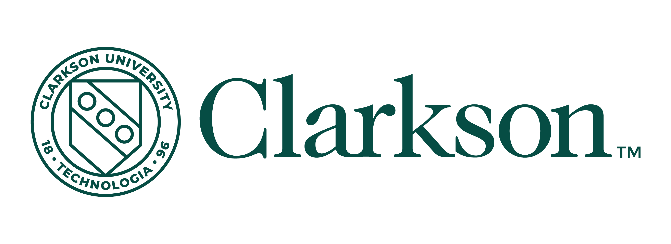 Undergraduate Faculty Research Award: 2019 Request for Proposals (RFP)The Office of the Provost invites research proposals from faculty members in departments that lack graduate research programs (i.e., departments lacking research-based Masters and Ph.D. programs).Approximately 75% of Clarkson students are undergraduates, and approximately 54% of Clarkson faculty principally work with undergraduates. This funding mechanism therefore serves two important purposes: (1) to support the scholarship and development of faculty members in departments without research-based graduate programs and (2) to benefit undergraduate students, whether directly or indirectly.Proposals must include the following parts:A narrative that discusses the significance of the proposed plan, the impact this funding will have on advancing the applicant’s work, the research approach, and a clear plan for disseminating the work these funds make possible (through performance, presentation, publication, etc.); An explicit statement of how the proposed research benefits Clarkson University undergraduates whether through improving the reputation of undergraduate education or through promoting the reputation of Clarkson’s undergraduate-focused faculty;A full budget including details such as personnel, supplies, and domestic and foreign travel and justification of the budget;A two-page CV;The enclosed application.Funding requests should be in the range of $250 to $5000. Note that applications for small amounts are equally competitive. All applicants must clearly discuss the impact of the requested budget on their work. Last year we received 9 applications for $28,000 in funding and we were able to fund 3 awards, ranging from $1800-5000 dollars, for a total of $10,000. This year’s funding cycle has been doubled to $20,000. Appropriate proposals include but are not limited to the following:Faculty Pilot Project Faculty Research Support Faculty Conference Travel Support Undergraduate Student Research Support Undergraduate Student Travel Support Research supplies or equipmentParticipant compensationInstrumentation/Software/License Purchase Attending training workshops This grant is highly competitive. Review criteria include scholarly/artistic merit, appropriate methodology, significance for the research community, and undergraduate engagement/impact. The review committee will be comprised of internal peer faculty members on the research committee of the Faculty Senate. Applications that are missing information may not be reviewed. Proposal should be submitted to rfpfornonphd@clarkson.edu by 5pm on Friday, November 15, 2019Application Cover PageOffice of Research & Scholarship Faculty AwardsProject Title:(Please use a descriptive title that is easily understood by a panel of interdisciplinary reviewers)Project Summary: (200 words describing your planned activities)Impact Summary: (200 words describing the impact this proposal would have on Clarkson University’s research reputation and excellence in undergraduate preparation)Application Checklist□ Applicant CV (2-pages)□ Application Cover Page□ Application 	*******************************************************************	 Primary Purpose of ApplicationPrimary Purpose of Application: Please mark with an X all that apply.Faculty Pilot Project □ 	Faculty Research Support □ 	Faculty Conference Travel Support □Undergraduate Student Research Support □ Undergraduate Student Travel Support □ Faculty/Undergraduate Poster Preparation □Instrumentation/Software/License Purchase □Application*******************************************************************	 Applicant InformationApplicant(s) Name: ___________________________________________________________________Current Title(s) & Rank(s): _____________________________________________________________Clarkson University Department(s) or Program(s): _______________________________________Does your Clarkson department or program provide access to research graduate students, research graduate funding, or research graduate resources?Yes □ No □ (Please mark with an X)Are you currently advising graduate students pursuing research degrees (exclude graduate students in professional programs)?Yes □ No □ (Please mark with an X)*******************************************************************	 Project Proposal*******************************************************************	 Applicant QualificationPlease attach a two-page CV to your application